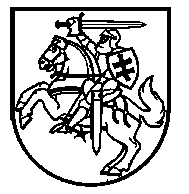 ŠVIETIMO INFORMACINIŲ TECHNOLOGIJŲ CENTRO DIREKTORIUS ĮSAKYMAS      Vadovaudamasis Švietimo ir mokslo klasifikatorių kūrimo koordinavimo taisyklių, patvirtintų  Lietuvos  Respublikos  švietimo  ir  mokslo ministro  2006 m. rugsėjo 20 d.  įsakymu Nr. ISAK-1844, 47 punktu:t v i r t i n u  Kvalifikacinių laipsnių požymių klasifikatorių (pridedama).   Direktoriaus pavaduotojas l. e. direktoriaus pareigas                              Eduardas DaujotisPatvirtintaŠvietimo informacinių technologijų centrodirektoriaus 2014 m. birželio 11 d.                                                                                                                  Įsakymu   Nr. V1 − 39KVALIFIKACINIŲ LAIPSNIŲ POŽYMIŲ KLASIFIKATORIUSKlasifikatoriaus duomenys:___________________________DĖL KVALIFIKACINIŲ LAIPSNIŲ POŽYMIŲ KLASIFIKATORIAUS PATVIRTINIMO2014 m. birželio 11 d. Nr. V1 − 39VilniusKlasifikatoriaus pavadinimas lietuvių kalbaKvalifikacinių laipsnių požymiaiKlasifikatoriaus pavadinimas anglų kalbaQualification degrees character	Specific target groupKlasifikatoriaus pavadinimo santrumpaKL_KVAL_POZKlasifikatoriaus paskirtisSuskirstyti suteikiamus kvalifikacinius laipsnius asmenims, baigusiems aukštojo mokslo programas, į kvalifikacinių laipsnių požymių grupes pagal kvalifikacinius laipsnius. Klasifikatorius skirtas SMPKR studijų programų duomenų apskaitaiKlasifikatoriaus tipasLokalusKlasifikatoriaus rengėjo pavadinimasŠvietimo informacinių technologijų centrasEil. Nr.KodasPavadinimas lietuvių kalbaPavadinimas anglų kalbaAprašymas1.1Pagrindinės krypties kvalifikacinis laipsnisMajor qualification degreeKvalifikacinis aukštojo mokslo laipsnis, suteikiamas asmeniui, baigus kurią nors aukštojo mokslo pakopos studijų programą, kuri  atitinka profesinės veiklos kompetentingumą ir suteikia tolesnių studijų aukštesnėje pakopoje teisę2.2Jungtinis kvalifikacinis laipsnisJoint qualification degreeJungtinis aukštojo mokslo kvalifikacinis laipsnis, suteikiamas asmeniui, baigus jungtinę studijų programą, kurią vykdo bent dvi aukštosios mokyklos, paprastai skirtingų šalių.3.3Dvigubas kvalifikacinis laipsnisDouble qualification degreeDvigubas aukštojo mokslo kvalifikacinis laipsnis, suteikiamas asmeniui, baigus studijų programą, kuri greta pagrindinės studijų krypties reikalavimų atitinka ir minimalius kitos studijų krypties reikalavimus